Easter Sunday: Luke 24:1-12Thinking back on this week’s sermon, was there anything you heard for the first time or that caught your attention, challenged, or confused you? Take a moment to reflect on the events that took place a few days prior to this passage, on Good Friday. How can we call that day “good”?Why were there three days in between Jesus’ death and resurrection?Given what we know of Mary Magdalene (Luke 8:1-4), what does it say about God that she is one of the first witnesses of His resurrection? Find four other places in Scripture where angels appeared to man. Can you find any common threads in the reason for their appearance? 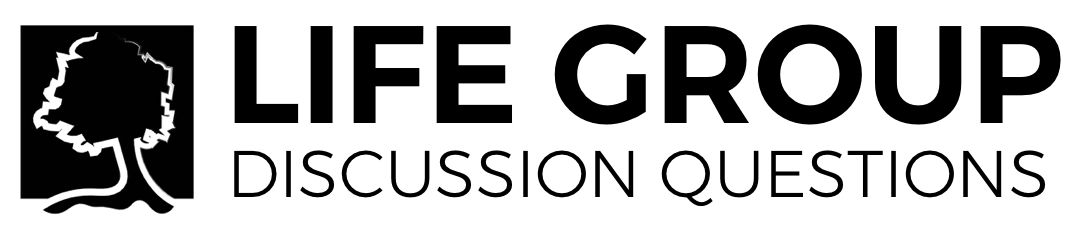 The angels did not comfort the women with new information but reminded them of things they already knew. What scriptural truth do you find that you need to be reminded of in hard times?What would change about our faith if one of the three events listed in verse 7 had not occurred? After death, Jesus was resurrected bodily (see John 20:19-29 as well). According to Scripture, what will the eternal place be for our own bodies? Share with your group the impact Jesus’ death and resurrection has had on your life.